   телефон/факс : (835133)  2-20-57
        от 12 января  2017 года №____   Направляю  Вам  повестку 23-го внеочередного заседания Собрания депутатов Карталинского муниципального района, которое состоится  12 января  2017 года в 13-00 часов местного времени в большом зале администрации Карталинского муниципального района. Прошу не планировать командировки и другие мероприятия в этот день:О внесении изменений в Решение Собрания депутатов Карталинского муниципального района «Об утверждении Положения о порядке проведения конкурса по отбору кандидатур на должность главы Карталинского муниципального района Челябинской области» (Г.Р.Макарова).Об объявлении конкурса по отбору кандидатур на должность главы Карталинского муниципального района  (М.Ф.Бакатнюк).Разное.Председатель Собрания депутатовКарталинского муниципального района                                                          В.К.Демедюк 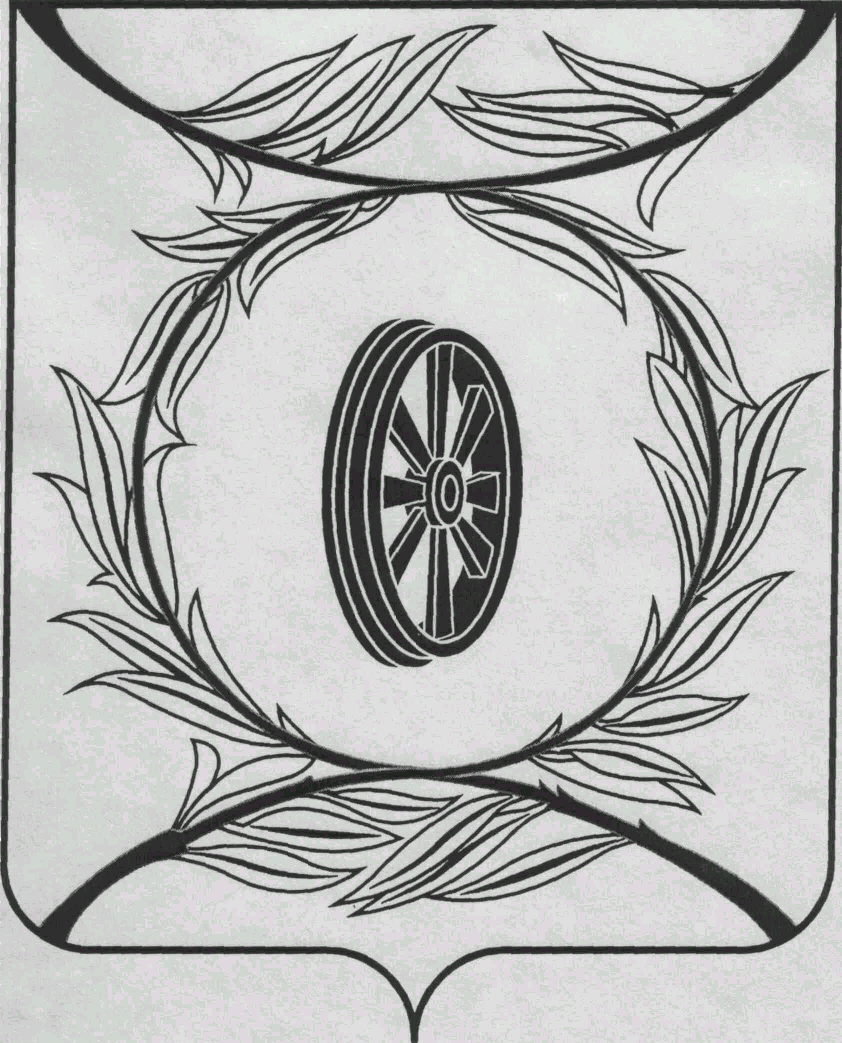 СОБРАНИЕ ДЕПУТАТОВКАРТАЛИНСКОГОМУНИЦИПАЛЬНОГО РАЙОНА457351, Челябинская областьгород Карталы, улица Ленина, 1телефон/факс : (835133)  2-20-57телефон : (835133) 2-28-90от ____ января 2014  года №___________________________________

______________________________

______________________________